bildung-tirol.gv.at
Heiliggeiststraße 7
6020 Innsbruck
office@bildung-tirol.gv.at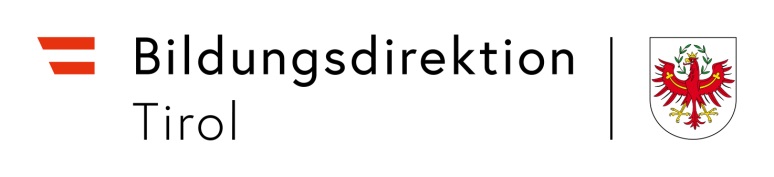 Antrag auf Gewährung einer Geldaushilfeanlässlich der Geburt meines Kindesim Dienstweg vorzulegenIch beantrage eine einmalige Geldaushilfe anlässlich der Geburt meines Kindes:(bitte Geburtsurkunde des Kindes beilegen)Angaben zur Überprüfung des Anspruches:	Ort, Datum	UnterschriftName: 	     	Adresse: 	     	Telefon-Nummer:	     	dienstliche E-Mail-Adresse:	     	Bund: SV-Nummer / Land: Personalnummer:	     	Schule: 	     	Eingangsstempel der BildungsdirektionMein Partner/meine Partnerin steht in einem Dienstverhältnis zu einer inländischen Gebietskörperschaft (Bund, Land, Gemeinde):Mein Partner/meine Partnerin steht in einem Dienstverhältnis zu einer inländischen Gebietskörperschaft (Bund, Land, Gemeinde): nein jaMein Partner/meine Partnerin ist beschäftigt bei: 	Mein Partner/meine Partnerin hat einen Antrag auf Gewährung einer Geldaushilfe gestellt	 nein	 jaMein Partner/meine Partnerin hat eine Geldaushilfe erhalten	 nein	 ja